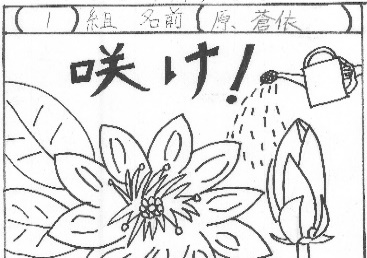 　チャレンジテストの勉強をがんばっています！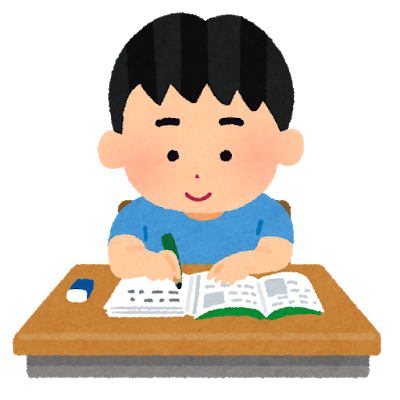 　自主勉ノートに苦手な漢字を練習する子，範囲の漢字や計算の問題を自作して解いてくる子，計算スキルで間違えた問題だけをもう一度解いてくる子など，チャレンジテストに向けて，それぞれの勉強方法でがんばっている様子が見られます。ご家庭でも励ましていただけたらと思います。１６日（金）に行われた授業公開と引取訓練には，平日にもかかわらず多くの保護者の方にご参加いただき，ありがとうございました。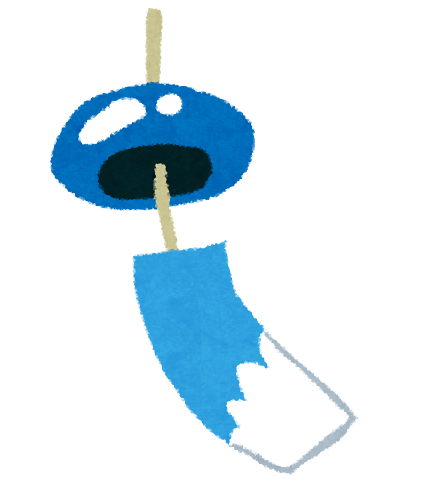 ○Tungkol sa parents teachers meeting個人懇談会について本日，日程を配付しましたので，ご確認ください。日程の変更が必要になった場合は，担任までご連絡ください。Ngayong araw ay ipinamahagi na ang schedule sa meeting kaya pakicheck ng mabuti. Kung sakaling nais palitan ang araw ng meeting, mangyaring ipaalam agad sa homeroom teacher.月火水木金土日３４５６７８９・全校朝会・（の）・卒業アルバム用個人写真撮影（午前）・クラブ・算数チャレンジテスト４限・６年クラスマッチ５・６限・（の）１０１１１２１３１４1５１６・（の）・Ｂ日課・通訳個人懇談会・校内絵画作品展（～１９日）・Ｂ日課・通訳個人懇談会・国語チャレンジテスト・Ｂ４日課・個人懇談会１７１８1９２０２１２２２３・海の日・Ｂ４日課・個人懇談会・Ｂ４日課・個人懇談会・給食終了・Ｂ３日課・１学期終業式・夏季休業開始・サマースクール（～８/２）２４2５2６2７２８2９３０３１８/１２３４５６・全校出校日